Авторский коллектив лицея 410 Пушкинского района Санкт-Петербурга:Ткачева О.И. – к.п.н., директор лицея;Маркова Е.В. – заместитель директора по УВР;Шельмина И.Ю. – методист;Симонова А.В. – методист;Рябева Е.М. – методист;Койвунен А.В. – педагог-организатор.Электронный конструктор как средство проектирования деятельности участников образовательного процесса в условиях реализации ФГОССовременные реформы в Российском образовании требуют принципиального разворота профессионального сознания учителей. Необходимо развивать мотивационные, методические и материальные условия, чтобы коллектив ОУ успешно мог справиться с этим вызовом современного мира, ориентируясь на новое качество образования. Качество образования представляет собой совокупность многих критериев. Ведущим критерием оценки качества образования  является качество проведения урока.  Ведь основной формой организации учебной деятельности, по-прежнему, остается урок. Следовательно, острой необходимостью становится создание такого методического инструмента, который позволил бы учителю легко ориентироваться в требованиях к современному уроку, осознавать цель не только урока в целом, но и каждого этапа занятия, эффективно использовать интерактивные приемы, что приводит к достижению поставленных результатов, а именно, формированию универсальных учебных действий. Эти  ключевые компетенции, указанные в новых федеральных государственных образовательных стандартах, могут обеспечить как успешность каждого выпускника, так и успешность общеобразовательного учреждения в целом. Современный мир отличается скоростью информационных потоков,  и учитель сегодня является «специалистом  по изменениям», который обязан быстро и легко адаптироваться  в  новых условиях,  при этом не только не теряя, но и повышая  качество  работы, а также её эффективность.  «Электронный конструктор урока по ФГОС» помогает экономить время при создании технологической карты урока, расширяя спектр инновационных  педагогических  методов и интерактивных приемов. Он размещен на официальном сайте ГБОУ лицея     № 410 Пушкинского района Санкт-Петербурга в разделе «Электронная учительская » http://school410.spb.ru/lessons-constructor/, что обеспечивает свободный доступ к работе с ним с любого электронного  носителя. Удобный, интуитивный интерфейс позволяет использовать в полном объеме материал даже неуверенным пользователям ПК. Алгоритм его использования достаточно прост.Главная страница (рис 1.).     Рисунок 1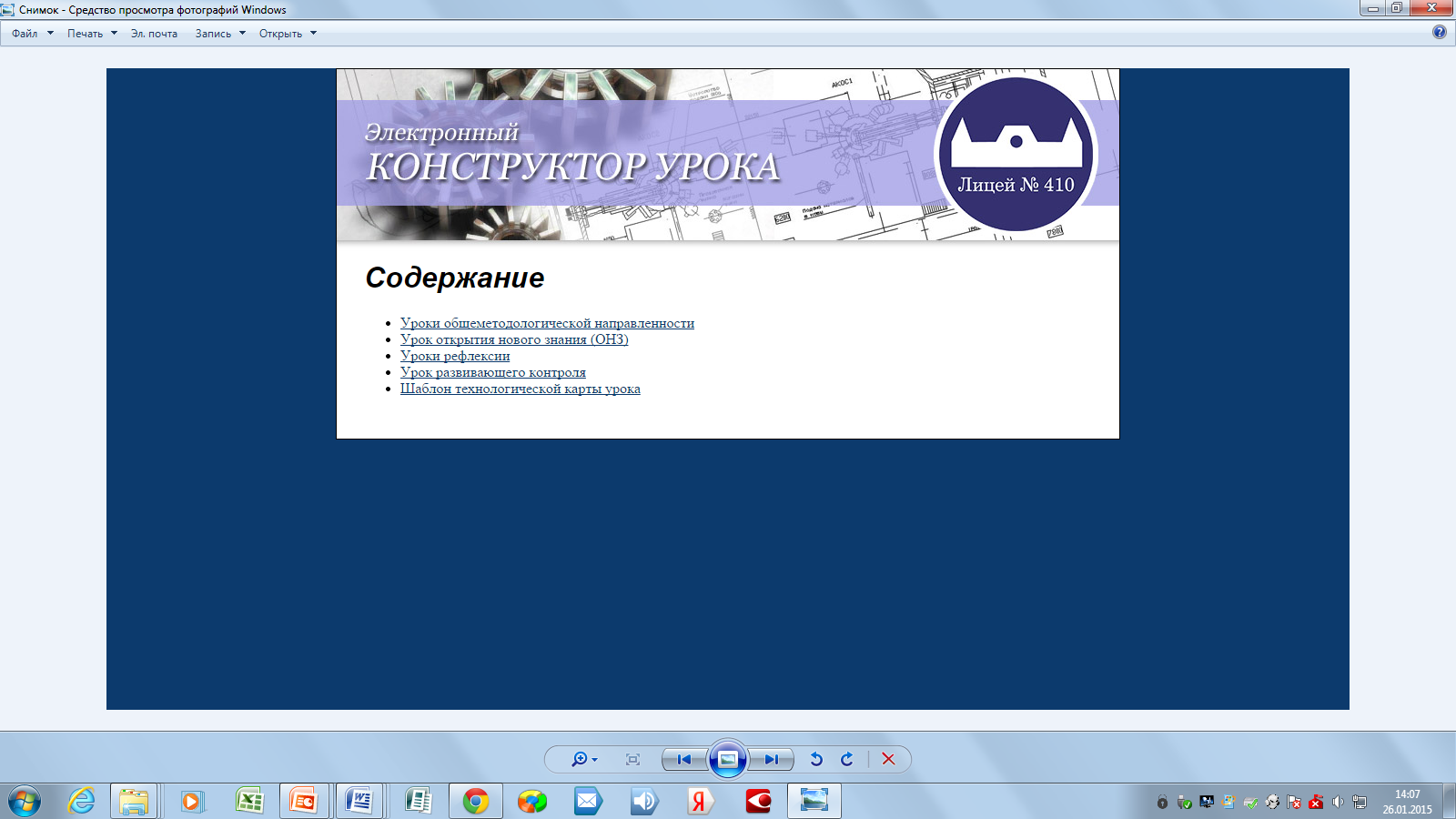 Пользователь выбирает один из предложенных типов урока в соответствии с разработанной рабочей программой.Шаблон технологической карты (рис. 2).  Рисунок 2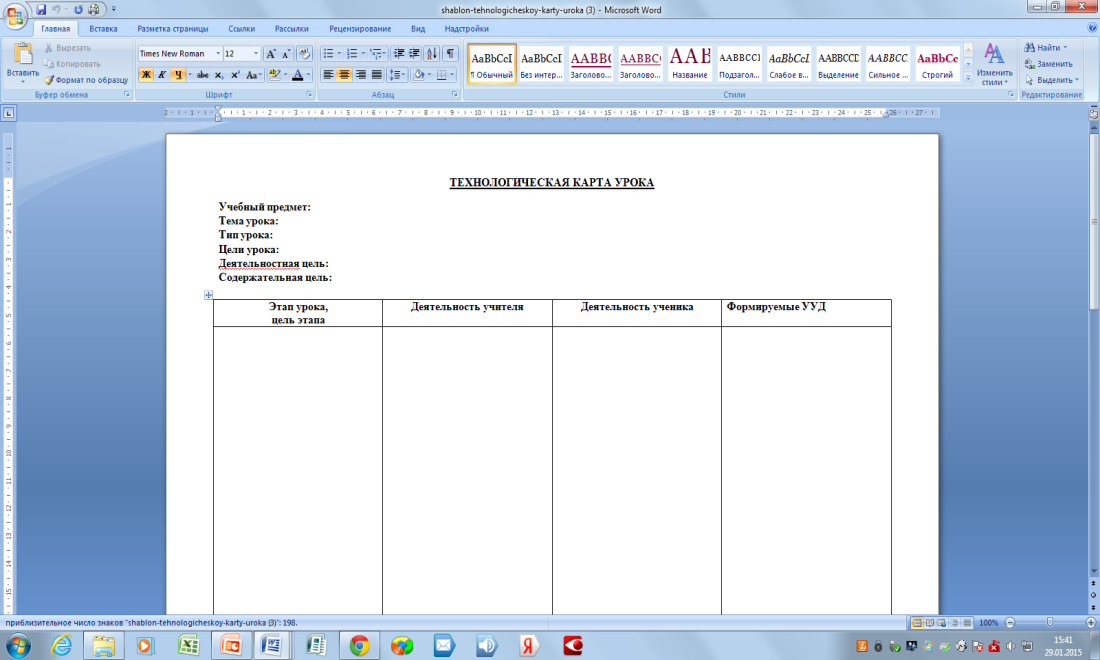 Пользователь автоматически скачивает шаблон технологической карты для заполнения.Тип урока (рис. 3).  Рисунок 3 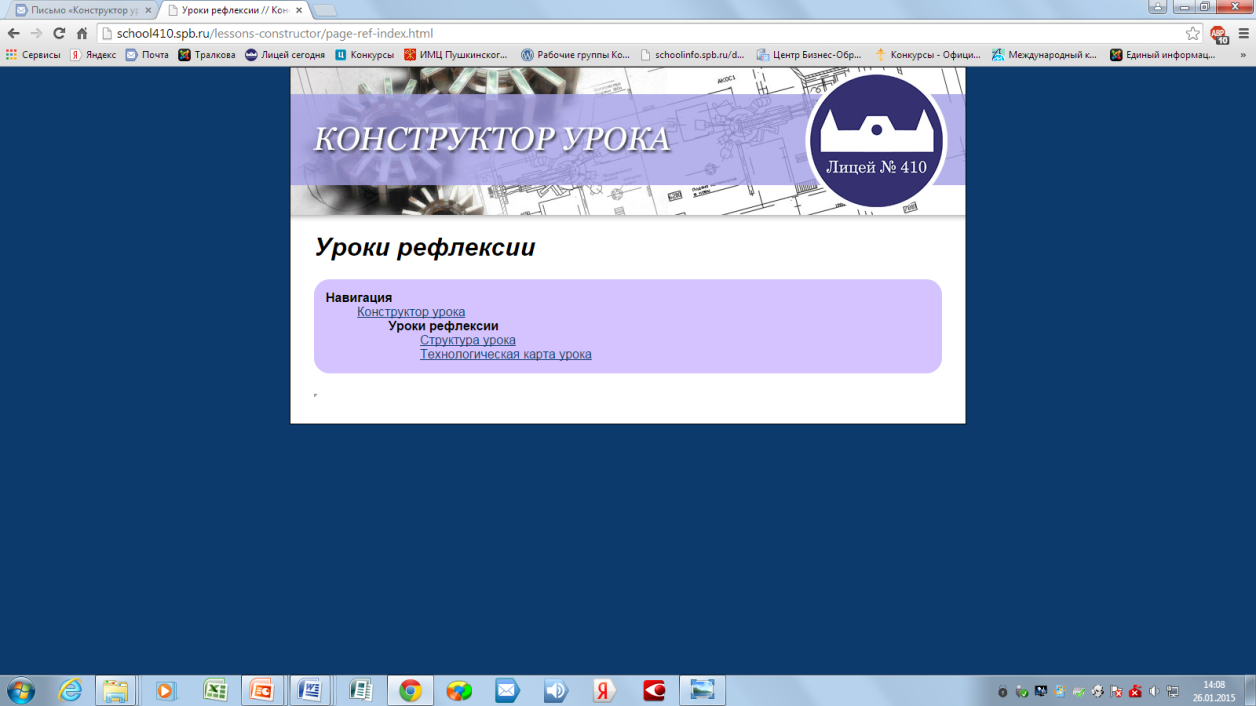 Выбирая тип урока, пользователь получает информацию об особенностях урока, его целях и предполагаемых результатах, а также имеет возможность познакомиться  либо с алгоритмом подготовки урока, либо с требуемой структурой урока.Этапы урока (рис. 4). Рисунок 4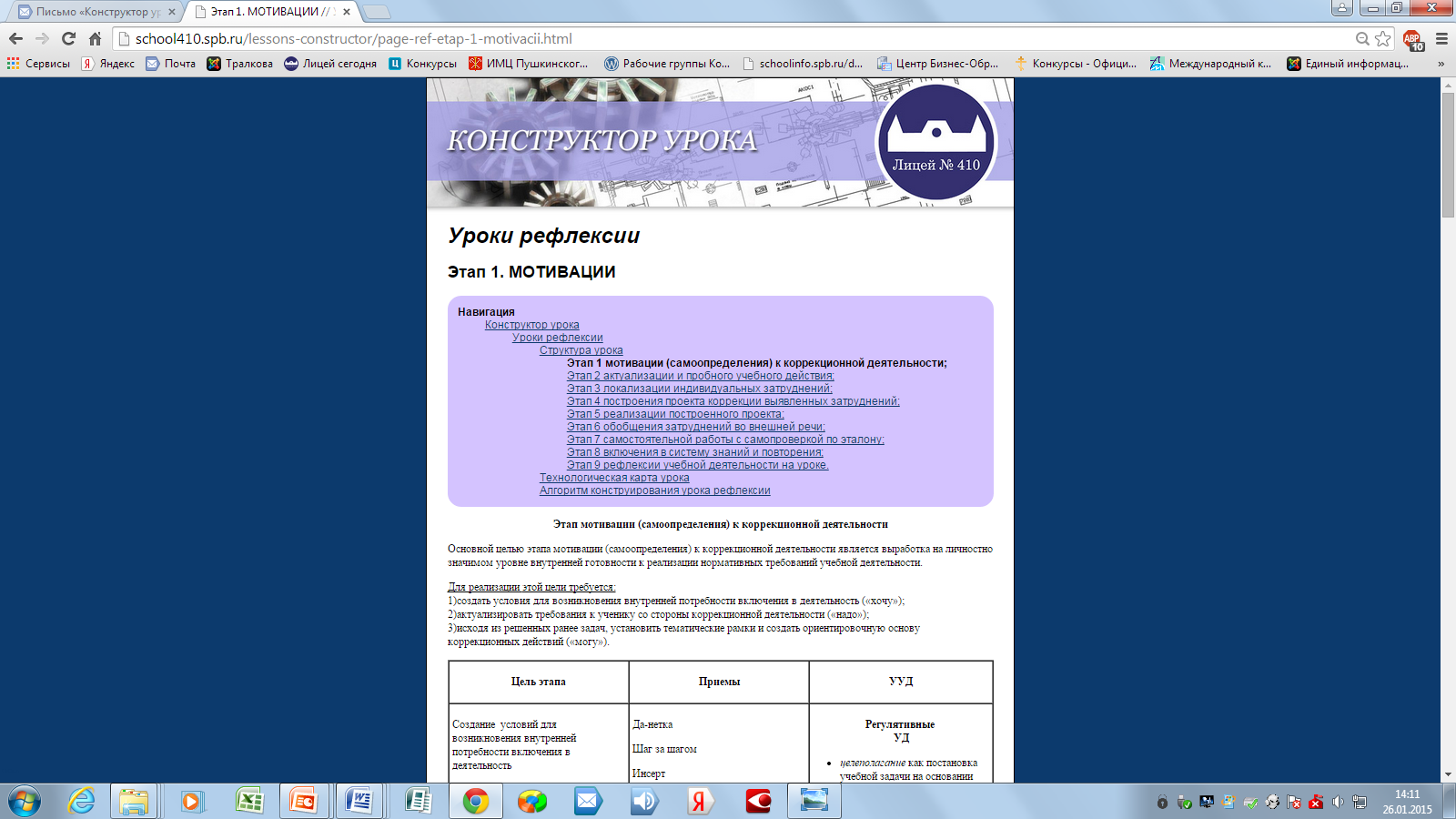 На каждом этапе урока представлены цели этапа, планируемые результаты формирования универсальных учебных действий и интерактивные приемы, позволяющие обеспечить достижение ожидаемых результатов. По гиперссылке пользователь получает подробное описание выбранного приема.Пример созданной технологической карты (рис. 5).   Рисунок 5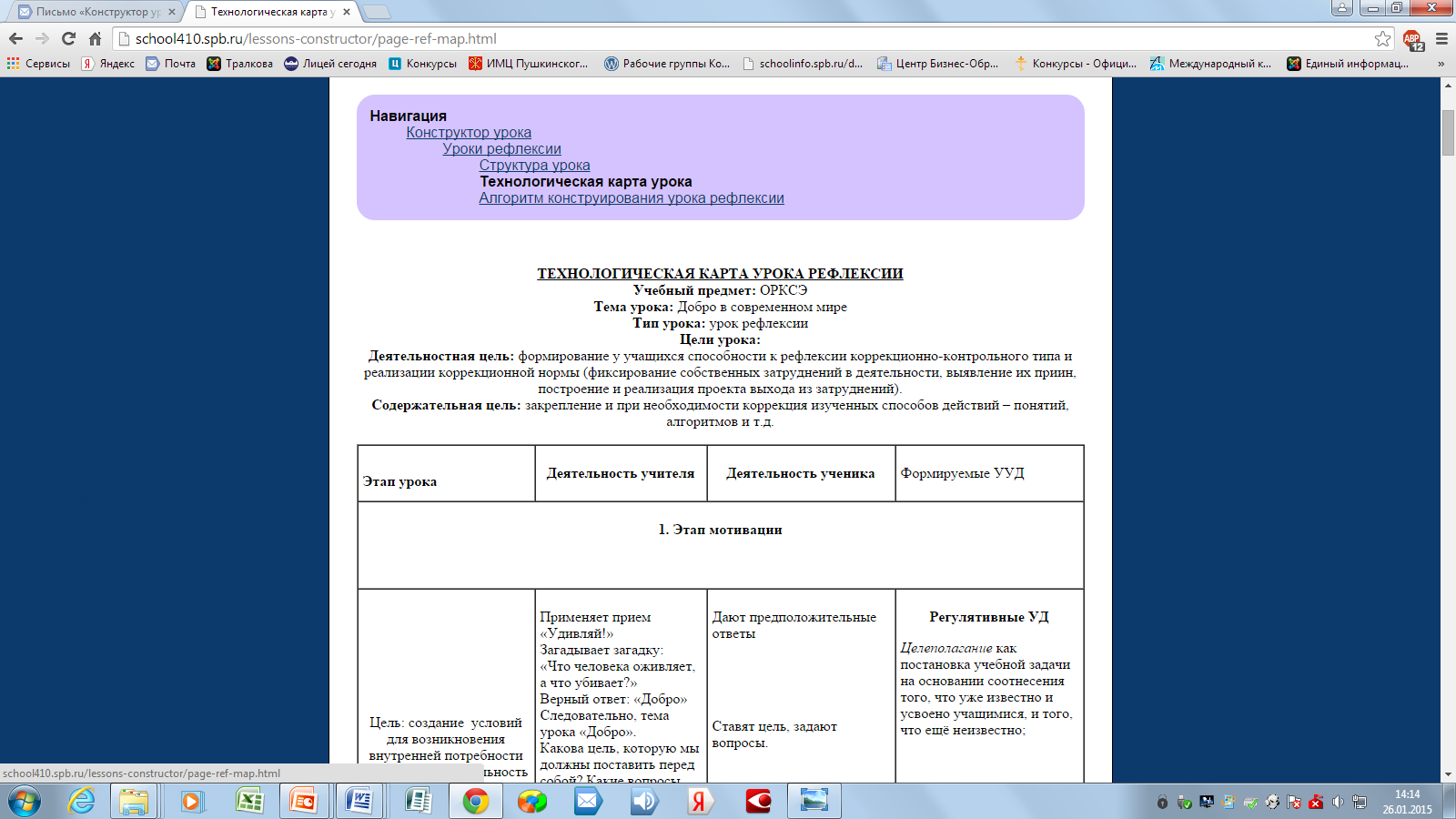 Каждый тип урока сопровождается примером заполненной технологической карты.Таким образом, «Электронный конструктор урока по ФГОС»  представляет взаимосвязь следующих компонентов проекта урока: «Электронный конструктор урока по ФГОС» обеспечивает эффективную работу учителя при подготовке к уроку. Под эффективностью понимается достижение высоких и стабильных результатов при минимизации как временных, так и физических ресурсов. Расширение спектра нестандартных интерактивных  приёмов за счёт использования «Электронного конструктора урока по ФГОС» обеспечивает повышение мотивации  учащихся к обучению, позволяет учителю быстро сориентироваться в многообразии предлагаемых условий проведения современного урока. Универсальность предлагаемого продукта позволяет использовать его при подготовке уроков в начальной, основной и старшей школе, что обеспечивает методическую преемственность на всех ступенях образования, не теряя при этом дифференцированного подхода обучения.Для разработки и внедрения «Электронного конструктора урока по ФГОС» в лицее № 410 был проведён следующий управленческий цикл (рис. 6):Рисунок 6Для успешного применения «Электронного конструктора урока по ФГОС» в других образовательных учреждениях необходимо предпринять следующие управленческие шаги: создание инициативной группы, курирующей процесс внедрения «Электронного конструктора урока по ФГОС»проведение обучающего семинара по использованию «Электронного конструктора урока по ФГОС» (при необходимости проводятся индивидуальные консультации); создание графика посещения уроков с целью оказания методической поддержки учителям, испытывающим затруднения при применении конструктора;организация «Калейдоскопа открытых уроков» с целью трансляции успешного опыта применения «Электронного конструктора урока по ФГОС»;анализ уровня качества проведения уроков с целью выявления точек роста;коррекция деятельности.«Электронный конструктор урока по ФГОС» - это электронное методическое пособие, в котором представлен структурированный и логически выстроенный дидактический материал для создания современного урока, отвечающего требованиям ФГОС. Использование «Электронного конструктора урока по ФГОС»  приводит к качественным изменениям в организации и проведении урока.